LA TRANSLATION (Partie 2)Commentaire : Activités de groupe (1 à 2 heures).Introduction progressive de la notion de translation en 4 épisodes.Episode 4Déplacer les figures sur les quadrillages qui suivent selon les indications des tableaux :Acte 1Les deux bonhommes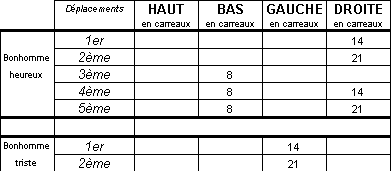 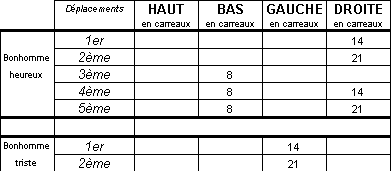 Acte 2Les deux dromadairesActe 3Chien et chat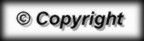 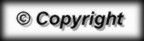 